BOARD OF EDUCATION MEETING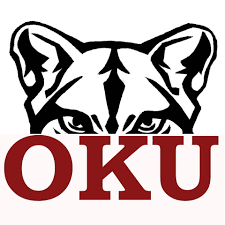                PUBLIC PARTICIPATIONAll regular, special, and emergency meetings of the Oklahoma Union Board of Education shall be open to the public. The board wishes to hear the viewpoints of citizens throughout the district and considers the responsible presenta­tion of these view­points vital to the efficient operation of the school system.  The board also recognizes its respon­sibility for the proper governance of the schools and the need to conduct its business in an orderly and efficient manner.  The board, therefore, directs the superintendent to establish procedures providing for limited participation at school board meetings for the citizens of this district.REFERENCE:	70 O.S. §5-118